Красноярский край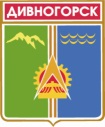 Дивногорский городской Совет депутатовПОСТАНОВЛЕНИЕ     17.12.2015                                     г. Дивногорск                                  № 12-ПО  протестах и требованиях прокурора г. Дивногорска на правовые акты городского Совета депутатов	Рассмотрев протесты и требования прокурора г. Дивногорска на правовые акты городского Совета депутатов, руководствуясь статьей 43.1 Регламента Совета, городской Совет депутатов ПОСТАНОВИЛ:Удовлетворить протесты и требования прокурора г. Дивногорска на следующие решения городского Совета депутатов:Решение городского Совета депутатов от 26.01.2006 № 12-71-ГС «О Положении о публичных слушаниях в муниципальном образовании             г. Дивногорск»;Решение городского Совета депутатов от 29.09.2007 № 32-199-ГС «Об утверждении Положения о местных налогах на территории муниципального образования г. Дивногорск»;Решение городского Совета депутатов от 25.11.2009 № 56-335-ГС «О порядке проведения конкурса на замещение вакантных должностей муниципальной службы в муниципальном образовании г. Дивногорск»;Решение городского Совета депутатов от 27.02.2014 № 40-248-ГС «Об утверждении Положения о контрольно-счетном органе - Ревизионной комиссии муниципального образования г. Дивногорск»;Удовлетворить протест прокурора г. Дивногорска на постановление городского Совета депутатов от 29.05.2014 №73-п «О перечне должностей муниципальной службы в городском Совете депутатов, в отношении которых для граждан, их замещавших, после увольнения с муниципальной службы установлены ограничения при заключении трудового договора».Удовлетворить протесты прокурора г. Дивногорска на  следующие постановления городского Совета депутатов и признать их утратившими силу:3.1. Постановление городского Совета депутатов от 27.03.2014 №66-п «Об утверждении Порядка размещения сведений о расходах Председателя городского Совета депутатов и муниципальных служащих, замещающих должности муниципальной службы в городском Совете депутатов, а также их супруга (супруги) и несовершеннолетних детей»;3.2. Постановление городского Совета депутатов от 27.03.2014 №65-п «Об утверждении Порядка размещения сведений о доходах, об имуществе и обязательствах имущественного характера Председателя  городского Совета депутатов и муниципальных служащих, замещающих должности муниципальной службы в городском Совете депутатов, а также их супруга (супруги) и несовершеннолетних детей».4. Удовлетворить протест прокурора г. Дивногорска «На Устав муниципального образования г. Дивногорск».Поручить постоянной комиссии городского Совета депутатов по законности, правопорядку, защите прав граждан и информационной политике подготовить проект решения «О внесении изменений в Устав муниципального образования г. Дивногорск» в соответствии с планом работы городского Совета депутатов на 1-е полугодие 2016 года.5. Настоящее постановление вступает в силу со дня подписания.Председательгородского Совета депутатов						      Ю.И.Мурашов